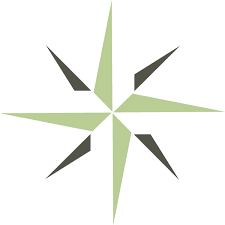 DEAC COMPLIANCE ASSESSMENT FORMFollow On-Site Visit to Virtual Site VisitInstructionsThe U.S. Department of Education issued guidance to accreditors on March 5, 2020 and on December 31, 2020 with respect to 34 Code of Federal Regulations §602.17(c) which requires accreditors to conduct at least one on-site review when considering an application for initial accreditation approval or accreditation renewal. According to this guidance, beginning on March 13, 2020, for the duration of the national emergency declaration and 180 days following the date on which the COVID-19 national emergency declaration is rescinded, the Secretary is waiving the provisions of § 602.17(c) and requiring accreditors to perform a limited in-person site visit as soon as practicable following the end of the state of emergency. DEAC staff will therefore schedule and conduct a limited in-person site visit guided by Standards I, II, IV and XII to include a sample verification of student and faculty files as allowed by these guidelines or subsequent direction issued by the U.S. Department of Education.Evaluator(s) should refer to the institutions Self-Evaluation Report submitted during the COVID-19 national emergency as well as the resultant Chair’s Report, Chair’s Report Response, and Commission Findings.The questions on this Compliance Assessment Form are provided to assist on-site team evaluators in determining whether institutions are continuing to comply with DEAC’s Accreditation Standards I, II, IV, and XII and that institutions are able to provide evidence of compliance through appropriately maintaining and documenting student and faculty files. The questions provided match the questions used to affirm compliance with DEAC standards during the COVID-19 national emergency. The evaluator should use these questions to determine whether sufficient evidence is in place to document that the institution continues to comply with DEAC Standards. They should not be used to reevaluate the institution’s compliance with DEAC Standards as a whole.  Evaluators are not limited to the questions on this rating form. This rating form is for the evaluator’s use only. Evaluators do not need to send this rating form to DEAC. With respect to Standards I, II, IV and XII, DEAC evaluators decide whether institutions provided evidence of compliance. Within the context of an on-site evaluation that is following up on an accreditation decision by the DEAC Commission, the evaluators are reporting whether the evidence presented during on-site evaluation “verifies”, “partially verifies”, or was “unable to verify” compliance with applicable Standards. For any rating of “partially verifies” or “unable to verify,” the evaluator must provide a “required action” that instructs the institution on what evidence the institution needs to provide in order to demonstrate that its records affirm compliance with the identified standard. Evaluators should be careful to review institutions based only on the accreditation standards. Any recommendations beyond the scope of the accreditation standards should be provided under suggestions. Evaluators should refer to the DEAC Accreditation Handbook and Guide for Self-Evaluation for any further clarification on institutional requirements.Accreditation     Initial          Renewal          Special Visit          Follow up on Virtual VisitInstitution Name: Date of Original Virtual Visit: Accreditation Decision by the Commission: Date of the Commission Decision: Date of Follow Up Visit: Name of Evaluator: Date of Report: Comments: Required Actions: Suggestions: 
Comments: Required Actions: Suggestions: Comments: Required Actions: Suggestions: 
Comments: Required Actions: Suggestions: Comments: Required Actions: Suggestions: Comments: Required Actions: Suggestions: Comments: Required Actions: Suggestions: Comments: Required Actions: Suggestions: Comments: Required Actions: Suggestions: Comments: Required Actions: Suggestions: Comments: Required Actions: Suggestions: Comments: Required Actions: Suggestions: Comments: Required Actions: Suggestions: 
Comments: Required Actions: Suggestions: Student Complaints: The institution has policies and procedures for receiving, responding to, and addressing student complaints. The policies and procedures should embody the principles of fairness, responsiveness, respect, due process and proportionality.Institutional ComplaintsDEAC requires institutions to have written complaint policies and procedures for the purposes of receiving, responding to, addressing, and resolving complaints made by students, faculty, administrators, or any party, including one who has good reason to believe that an institution is not in compliance with DEAC accreditation standards.At a minimum, the institution’s policy instructs students how to file a complaint or grievance and the maximum time for resolution. The institution’s complaint policy and procedures are available to all students. The institution defines what it reasonably considers to be a student complaint.The institution reviews in a timely, fair, and equitable manner any complaint it receives from students. When the complaint concerns a faculty member or administrator, the institution may not complete its review and make a final decision regarding a complaint unless, and in accordance with its published procedures, it ensures that the faculty member or administrator has sufficient opportunity to provide a response to the complaint. The institution takes any follow-up action, including enforcement action if necessary, based on the results of its review.The institution’s complaint policy states how complaints can be filed with state agencies and its accrediting organization.The institution will retain the complete files for all complaints which may be filed against the institution, its faculty, staff, students or other associated parties for the longer of five years from the filing of the complaint or the completion of the institution’s next cycle of evaluation for reaccreditation.Comments: Required Actions: Suggestions: Comments: Required Actions: Suggestions: Comments: Required Actions: Suggestions: Comments: Required Actions: Suggestions: Comments: Required Actions: Suggestions: Comments: Required Actions: Suggestions: Comments: Required Actions: Suggestions: Comments: Required Actions: Suggestions: QuestionsYesNoN/ADid the institution present its mission statement? Did the institution describe how its mission guides the development of educational offerings? Does the mission communicate the institution’s purpose and its commitment to providing quality distance educational offerings? Is the institution’s mission appropriate to the level of study offered? Does the mission establish the institution’s identity within the educational community? Standard I.A. – Verified, Partially Verified, Unable to Verify, or Not ApplicableQuestionsYesNoN/AIs the institution’s complaint policy adequate, and is it appropriately published? Does the institution follow adequate procedures for receiving, responding to, and addressing student complaints?Did the institution resolve adequately and in a timely manner any complaints received in the past five years? Does the institution’s complaint policy provide students with information on filing a complaint with the appropriate state licensing or authorizing authority and DEAC? Does the institution retain complete files for all complaints filed against the institution, its faculty, staff, students, or other associated parties for an appropriate length of time, as defined by Standard VI.J.5?Standard IV.J. – Verified, Partially Verified, Unable to Verify, or Not ApplicableQuestionsYesNoN/ADo the institution’s facilities, equipment, and supplies promote the achievement of its mission and values? Do the institution’s facilities, equipment, and supplies support its educational offerings and future operations?Does the institution have a sufficient plan for maintenance that includes upgrades of its facilities, equipment, and supplies?Does the institution have adequate disaster response and recovery procedures based on its geographical location? Does the institution have adequate financial resources and budgets to maintain and upgrade its facilities and equipment? Is the institution’s technical infrastructure adequate to provide timely delivery of distance education and support services to accommodate future student enrollment growth? Do the institution’s building, workspace, and equipment comply with local fire, building, health, and safety regulations?Does the institution have adequate professional liability, property, and general liability insurance?Standard XII.A. – Verified, Partially Verified, Unable to Verify, or Not ApplicableStandard XII.C. – Verified, Partially Verified, Unable to Verify, or Not ApplicableDoes the institution require all student recruitment personnel to sign the DEAC Code of Ethics? Does the institution maintain adequate documentation to demonstrate that faculty/instructors are appropriately qualified?Does the institution maintain adequate documentation to demonstrate that students have sufficiently met its admissions criteria?Verified, Partially Verified, Unable to Verify, or Not Applicable (Note: Any required action for a Partially Verified or Unable to Verify must reference the specific DEAC Standard in question.)